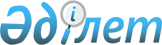 Об организации и финансировании общественных работ по Таскалинскому району на 2016 год
					
			Утративший силу
			
			
		
					Постановление акимата Таскалинского района Западно-Казахстанской области от 21 января 2016 года № 9. Зарегистрировано Департаментом юстиции Западно-Казахстанской области 4 февраля 2016 года № 4252. Утратило силу постановлением акимата Таскалинского района Западно-Казахстанской области от 29 сентября 2016 года № 253      Сноска. Утратило силу постановлением акимата Таскалинского района Западно-Казахстанской области от 29.09.2016 № 253.

      В соответствии с Законами Республики Казахстан от 23 января 2001 года "О местном государственном управлении и самоуправлении в Республике Казахстан" и от 23 января 2001 года "О занятости населения", постановлением Правительства Республики Казахстан от 19 июня 2001 года № 836 "О мерах по реализации Закона Республики Казахстан от 23 января 2001 года "О занятости населения", решением Таскалинского районного маслихата от 11 января 2016 года № 37-1 "2016-2020 жылдарға арналған Тасқала ауданының аумақты дамыту бағдарламасы туралы" и с учетом заявок работодателей акимат района ПОСТАНОВЛЯЕТ:

      1. Организовать общественные работы по Таскалинскому району на 2016 год, путем создания временных рабочих мест предназначенных специально для безработных.

      2. Утвердить прилагаемый перечень организаций, в которых будут проводиться общественные работы, виды, объемы и конкретные условия общественных работ, размеры оплаты труда участников и источники их финансирования и определить спрос и предложение на общественные работы по Таскалинскому району на 2016 год.

      3. Руководителю аппарата акима района (Мырзаш М.) обеспечить государственную регистрацию данного постановления в органах юстиции, его официальное опубликование в информационно-правовой системе "Әділет" и в средствах массовой информации.

      4. Контроль за исполнением настоящего постановления возложить на заместителя акима района Л.Жубанышкалиеву.

      5. Настоящее постановление вводится в действие со дня первого официального опубликования.



      СОГЛАСОВАНО
Директор государственного коммунального
предприятия на праве хозяйственного ведения
"Таскалинская центральная районная больница"
управления здравоохранения акимата
Западно-Казахстанской области
_____________Г.Кенжешева
21 января 2016 год

      Начальник государственного учреждения
"Отдел внутренних дел Таскалинского
района Департамента внутренних дел
Западно-Казахстанской области"
_____________А.Сары
21 января 2016 год

      Руководитель республиканского государственного
учреждения "Управление юстиции Таскалинского
района Департамента юстиции Западно-Казахстанской
области Министерства юстиции Республики Казахстан"
_____________К.Таскалиева
21 января 2016 год

      Начальник республиканского государственного
учреждения "Отдел по делам обороны
Таскалинского района Западно-Казахстанской
области" Министерства обороны Республики Казахстан
_____________М.Дарменов
21 января 2016 год

      Директор филиала Республиканского
государственного предприятия "Центр
обслуживания населения"
по Западно-Казахстанской области"
_____________М.Бассаров
21 января 2016 год

 Перечень организаций, в которых будут проводиться общественные работы, виды, объемы и конкретные условия общественных работ, размеры оплаты труда участников и источники их финансирования и спрос и предложение на общественные работы по Таскалинскому району на 2016 год
					© 2012. РГП на ПХВ «Институт законодательства и правовой информации Республики Казахстан» Министерства юстиции Республики Казахстан
				
      Аким района

С.Алиев
Утвержден
постановлением акимата
Таскалинского района
от 21 января 2016 года №9№

Перечень организаций

Виды общественных работ

Объемы общественных работ

Конкретные условия общественных работ

Размер оплаты труда участников

Источник финансирования

Спрос по заявкам (в месяц)

Предложение (в месяц)

1.

Государственное учреждение "Аппарат акима Актауского сельского округа"

оказание помощи в делопроизводстве, доставке корреспонденции

регистрация и подшивка входящих и исходящих документов по мере поступления, доставка 5-20 документов

Продолжительность рабочего времени не более 40 часов в неделю, учитывая ограничения, предусмотренные трудовым законодательством Республики Казахстан, с двумя выходными днями, обеденным перерывом не менее одного часа

На основании индивидуального трудового договора, не ниже минимальной заработной платы, установленной действующим законодательством Республики Казахстан

Из средств республиканского и местных бюджетов и средств работодателей по их заявкам

4

4

1.

Государственное учреждение "Аппарат акима Актауского сельского округа"

оказание помощи в озеленении, благоустройстве, уборке территории, охране и развития работы паркового хозяйства

не менее 3-х тысяч квадратных метров

Продолжительность рабочего времени не более 40 часов в неделю, учитывая ограничения, предусмотренные трудовым законодательством Республики Казахстан, с двумя выходными днями, обеденным перерывом не менее одного часа

На основании индивидуального трудового договора, не ниже минимальной заработной платы, установленной действующим законодательством Республики Казахстан

Из средств республиканского и местных бюджетов и средств работодателей по их заявкам

4

4

1.

Государственное учреждение "Аппарат акима Актауского сельского округа"

оказание помощи в переписи населения и животных 

250 дворов

Продолжительность рабочего времени не более 40 часов в неделю, учитывая ограничения, предусмотренные трудовым законодательством Республики Казахстан, с двумя выходными днями, обеденным перерывом не менее одного часа

На основании индивидуального трудового договора, не ниже минимальной заработной платы, установленной действующим законодательством Республики Казахстан

Из средств республиканского и местных бюджетов и средств работодателей по их заявкам

4

4

2.

Государственное учреждение "Аппарат акима Амангельдинского сельского округа"

оказание помощи в делопроизводстве, доставке корреспонденции

регистрация и подшивка входящих и исходящих документов по мере поступления, доставка 5-20 документов

Продолжительность рабочего времени не более 40 часов в неделю, учитывая ограничения, предусмотренные трудовым законодательством Республики Казахстан, с двумя выходными днями, обеденным перерывом не менее одного часа

На основании индивидуального трудового договора, не ниже минимальной заработной платы, установленной действующим законодательством Республики Казахстан

Из средств республиканского и местных бюджетов и средств работодателей по их заявкам

4

4

2.

Государственное учреждение "Аппарат акима Амангельдинского сельского округа"

оказание помощи в озеленении, благоустройстве, уборке территории, охране и развития работы паркового хозяйства

не менее 3-х тысяч квадратных метров

Продолжительность рабочего времени не более 40 часов в неделю, учитывая ограничения, предусмотренные трудовым законодательством Республики Казахстан, с двумя выходными днями, обеденным перерывом не менее одного часа

На основании индивидуального трудового договора, не ниже минимальной заработной платы, установленной действующим законодательством Республики Казахстан

Из средств республиканского и местных бюджетов и средств работодателей по их заявкам

4

4

2.

Государственное учреждение "Аппарат акима Амангельдинского сельского округа"

оказание помощи в переписи населения и животных 

362 дворов

Продолжительность рабочего времени не более 40 часов в неделю, учитывая ограничения, предусмотренные трудовым законодательством Республики Казахстан, с двумя выходными днями, обеденным перерывом не менее одного часа

На основании индивидуального трудового договора, не ниже минимальной заработной платы, установленной действующим законодательством Республики Казахстан

Из средств республиканского и местных бюджетов и средств работодателей по их заявкам

4

4

3.

Государственное учреждение "Аппарат акима Достыкского сельского округа"

оказание помощи в делопроизводстве, доставке корреспонденции

регистрация и подшивка входящих и исходящих документов по мере поступления, доставка 5-20 документов

Продолжительность рабочего времени не более 40 часов в неделю, учитывая ограничения, предусмотренные трудовым законодательством Республики Казахстан, с двумя выходными днями, обеденным перерывом не менее одного часа

На основании индивидуального трудового договора, не ниже минимальной заработной платы, установленной действующим законодательством Республики Казахстан

Из средств республиканского и местных бюджетов и средств работодателей по их заявкам

4

4

3.

Государственное учреждение "Аппарат акима Достыкского сельского округа"

оказание помощи в озеленении, благоустройстве, уборке территории, охране и развития работы паркового хозяйства

500 квадратных метров

Продолжительность рабочего времени не более 40 часов в неделю, учитывая ограничения, предусмотренные трудовым законодательством Республики Казахстан, с двумя выходными днями, обеденным перерывом не менее одного часа

На основании индивидуального трудового договора, не ниже минимальной заработной платы, установленной действующим законодательством Республики Казахстан

Из средств республиканского и местных бюджетов и средств работодателей по их заявкам

4

4

3.

Государственное учреждение "Аппарат акима Достыкского сельского округа"

оказание помощи в переписи населения и животных 

884 человек

Продолжительность рабочего времени не более 40 часов в неделю, учитывая ограничения, предусмотренные трудовым законодательством Республики Казахстан, с двумя выходными днями, обеденным перерывом не менее одного часа

На основании индивидуального трудового договора, не ниже минимальной заработной платы, установленной действующим законодательством Республики Казахстан

Из средств республиканского и местных бюджетов и средств работодателей по их заявкам

4

4

4.

Государственное учреждение "Аппарат акима Казахстанского сельского округа"

оказание помощи в делопроизводстве, доставке корреспонденции

регистрация и подшивка входящих и исходящих документов по мере поступления, доставка 5-20 документов

Продолжительность рабочего времени не более 40 часов в неделю, учитывая ограничения, предусмотренные трудовым законодательством Республики Казахстан, с двумя выходными днями, обеденным перерывом не менее одного часа

На основании индивидуального трудового договора, не ниже минимальной заработной платы, установленной действующим законодательством Республики Казахстан

Из средств республиканского и местных бюджетов и средств работодателей по их заявкам

4

4

4.

Государственное учреждение "Аппарат акима Казахстанского сельского округа"

оказание помощи в озеленении, благоустройстве, уборке территории, охране и развития работы паркового хозяйства

не менее 3-х тысяч квадратных метров

Продолжительность рабочего времени не более 40 часов в неделю, учитывая ограничения, предусмотренные трудовым законодательством Республики Казахстан, с двумя выходными днями, обеденным перерывом не менее одного часа

На основании индивидуального трудового договора, не ниже минимальной заработной платы, установленной действующим законодательством Республики Казахстан

Из средств республиканского и местных бюджетов и средств работодателей по их заявкам

4

4

4.

Государственное учреждение "Аппарат акима Казахстанского сельского округа"

оказание помощи в переписи населения и животных 

260 дворов

Продолжительность рабочего времени не более 40 часов в неделю, учитывая ограничения, предусмотренные трудовым законодательством Республики Казахстан, с двумя выходными днями, обеденным перерывом не менее одного часа

На основании индивидуального трудового договора, не ниже минимальной заработной платы, установленной действующим законодательством Республики Казахстан

Из средств республиканского и местных бюджетов и средств работодателей по их заявкам

4

4

5.

Государственное учреждение "Аппарат акима Косщинского сельского округа"

оказание помощи в делопроизводстве, доставке корреспонденции

регистрация и подшивка входящих и исходящих документов по мере поступления, доставка 5-20 документов

Продолжительность рабочего времени не более 40 часов в неделю, учитывая ограничения, предусмотренные трудовым законодательством Республики Казахстан, с двумя выходными днями, обеденным перерывом не менее одного часа

На основании индивидуального трудового договора, не ниже минимальной заработной платы, установленной действующим законодательством Республики Казахстан

Из средств республиканского и местных бюджетов и средств работодателей по их заявкам

4

4

5.

Государственное учреждение "Аппарат акима Косщинского сельского округа"

оказание помощи в озеленении, благоустройстве, уборке территории, охране и развития работы паркового хозяйства

не менее 300 квадратных метров

Продолжительность рабочего времени не более 40 часов в неделю, учитывая ограничения, предусмотренные трудовым законодательством Республики Казахстан, с двумя выходными днями, обеденным перерывом не менее одного часа

На основании индивидуального трудового договора, не ниже минимальной заработной платы, установленной действующим законодательством Республики Казахстан

Из средств республиканского и местных бюджетов и средств работодателей по их заявкам

4

4

5.

Государственное учреждение "Аппарат акима Косщинского сельского округа"

оказание помощи в переписи населения и животных 

127 дворов

Продолжительность рабочего времени не более 40 часов в неделю, учитывая ограничения, предусмотренные трудовым законодательством Республики Казахстан, с двумя выходными днями, обеденным перерывом не менее одного часа

На основании индивидуального трудового договора, не ниже минимальной заработной платы, установленной действующим законодательством Республики Казахстан

Из средств республиканского и местных бюджетов и средств работодателей по их заявкам

4

4

6.

Государственное учреждение "Аппарат акима Мерекенского сельского округа"

оказание помощи в делопроизводстве, доставке корреспонденции

регистрация и подшивка входящих и исходящих документов по мере поступления, доставка 5-20 документов

Продолжительность рабочего времени не более 40 часов в неделю, учитывая ограничения, предусмотренные трудовым законодательством Республики Казахстан, с двумя выходными днями, обеденным перерывом не менее одного часа

На основании индивидуального трудового договора, не ниже минимальной заработной платы, установленной действующим законодательством Республики Казахстан

Из средств республиканского и местных бюджетов и средств работодателей по их заявкам

4

4

6.

Государственное учреждение "Аппарат акима Мерекенского сельского округа"

оказание помощи в озеленении, благоустройстве, уборке территории, охране и развития работы паркового хозяйства

1400 квадратных метров

Продолжительность рабочего времени не более 40 часов в неделю, учитывая ограничения, предусмотренные трудовым законодательством Республики Казахстан, с двумя выходными днями, обеденным перерывом не менее одного часа

На основании индивидуального трудового договора, не ниже минимальной заработной платы, установленной действующим законодательством Республики Казахстан

Из средств республиканского и местных бюджетов и средств работодателей по их заявкам

4

4

6.

Государственное учреждение "Аппарат акима Мерекенского сельского округа"

оказание помощи в переписи населения и животных 

194 дворов

Продолжительность рабочего времени не более 40 часов в неделю, учитывая ограничения, предусмотренные трудовым законодательством Республики Казахстан, с двумя выходными днями, обеденным перерывом не менее одного часа

На основании индивидуального трудового договора, не ниже минимальной заработной платы, установленной действующим законодательством Республики Казахстан

Из средств республиканского и местных бюджетов и средств работодателей по их заявкам

4

4

7.

Государственное учреждение "Аппарат акима Мерейского сельского округа"

оказание помощи в делопроизводстве, доставке корреспонденции

регистрация и подшивка входящих и исходящих документов по мере поступления, доставка 5-20 документов

Продолжительность рабочего времени не более 40 часов в неделю, учитывая ограничения, предусмотренные трудовым законодательством Республики Казахстан, с двумя выходными днями, обеденным перерывом не менее одного часа

На основании индивидуального трудового договора, не ниже минимальной заработной платы, установленной действующим законодательством Республики Казахстан

Из средств республиканского и местных бюджетов и средств работодателей по их заявкам

4

4

7.

Государственное учреждение "Аппарат акима Мерейского сельского округа"

оказание помощи в уборке территории

не менее 3-х тысяч квадратных метров

Продолжительность рабочего времени не более 40 часов в неделю, учитывая ограничения, предусмотренные трудовым законодательством Республики Казахстан, с двумя выходными днями, обеденным перерывом не менее одного часа

На основании индивидуального трудового договора, не ниже минимальной заработной платы, установленной действующим законодательством Республики Казахстан

Из средств республиканского и местных бюджетов и средств работодателей по их заявкам

4

4

7.

Государственное учреждение "Аппарат акима Мерейского сельского округа"

оказание помощи в переписи населения и животных 

399 дворов

Продолжительность рабочего времени не более 40 часов в неделю, учитывая ограничения, предусмотренные трудовым законодательством Республики Казахстан, с двумя выходными днями, обеденным перерывом не менее одного часа

На основании индивидуального трудового договора, не ниже минимальной заработной платы, установленной действующим законодательством Республики Казахстан

Из средств республиканского и местных бюджетов и средств работодателей по их заявкам

4

4

8.

Государственное учреждение "Аппарат акима Чижинского сельского округа"

оказание помощи в делопроизводстве, доставке корреспонденции

регистрация и подшивка входящих и исходящих документов по мере поступления, доставка 5-20 документов

Продолжительность рабочего времени не более 40 часов в неделю, учитывая ограничения, предусмотренные трудовым законодательством Республики Казахстан, с двумя выходными днями, обеденным перерывом не менее одного часа

На основании индивидуального трудового договора, не ниже минимальной заработной платы, установленной действующим законодательством Республики Казахстан

Из средств республиканского и местных бюджетов и средств работодателей по их заявкам

4

4

8.

Государственное учреждение "Аппарат акима Чижинского сельского округа"

оказание помощи в озеленении, благоустройстве, уборке территории, охране и развития работы паркового хозяйства

не менее 2900 квадратных метров

Продолжительность рабочего времени не более 40 часов в неделю, учитывая ограничения, предусмотренные трудовым законодательством Республики Казахстан, с двумя выходными днями, обеденным перерывом не менее одного часа

На основании индивидуального трудового договора, не ниже минимальной заработной платы, установленной действующим законодательством Республики Казахстан

Из средств республиканского и местных бюджетов и средств работодателей по их заявкам

4

4

8.

Государственное учреждение "Аппарат акима Чижинского сельского округа"

оказание помощи в переписи населения и животных 

не менее 333 дворов

Продолжительность рабочего времени не более 40 часов в неделю, учитывая ограничения, предусмотренные трудовым законодательством Республики Казахстан, с двумя выходными днями, обеденным перерывом не менее одного часа

На основании индивидуального трудового договора, не ниже минимальной заработной платы, установленной действующим законодательством Республики Казахстан

Из средств республиканского и местных бюджетов и средств работодателей по их заявкам

4

4

9.

Государственное учреждение "Аппарат акима Таскалинского сельского округа"

оказание помощи в делопроизводстве, доставке корреспонденции

регистрация и подшивка входящих и исходящих документов по мере поступления, доставка 40-50 документов

Продолжительность рабочего времени не более 40 часов в неделю, учитывая ограничения, предусмотренные трудовым законодательством Республики Казахстан, с двумя выходными днями, обеденным перерывом не менее одного часа

На основании индивидуального трудового договора, не ниже минимальной заработной платы, установленной действующим законодательством Республики Казахстан

Из средств республиканского и местных бюджетов и средств работодателей по их заявкам

24

24

9.

Государственное учреждение "Аппарат акима Таскалинского сельского округа"

оказание помощи в озеленении, благоустройстве, уборке территории, охране и развития работы паркового хозяйства

не менее 20-ти тысяч квадратных метров

Продолжительность рабочего времени не более 40 часов в неделю, учитывая ограничения, предусмотренные трудовым законодательством Республики Казахстан, с двумя выходными днями, обеденным перерывом не менее одного часа

На основании индивидуального трудового договора, не ниже минимальной заработной платы, установленной действующим законодательством Республики Казахстан

Из средств республиканского и местных бюджетов и средств работодателей по их заявкам

24

24

9.

Государственное учреждение "Аппарат акима Таскалинского сельского округа"

оказание помощи в переписи населения и животных 

2156 дворов

Продолжительность рабочего времени не более 40 часов в неделю, учитывая ограничения, предусмотренные трудовым законодательством Республики Казахстан, с двумя выходными днями, обеденным перерывом не менее одного часа

На основании индивидуального трудового договора, не ниже минимальной заработной платы, установленной действующим законодательством Республики Казахстан

Из средств республиканского и местных бюджетов и средств работодателей по их заявкам

24

24

10.

Государственное учреждение "Аппарат акима Таскалинского района"

оказание помощи в делопроизводстве, доставке корреспонденции

регистрация и подшивка входящих и исходящих документов по мере поступления, доставка 20-50 документов

Продолжительность рабочего времени не более 40 часов в неделю, учитывая ограничения, предусмотренные трудовым законодательством Республики Казахстан, с двумя выходными днями, обеденным перерывом не менее одного часа

На основании индивидуального трудового договора, не ниже минимальной заработной платы, установленной действующим законодательством Республики Казахстан

Из средств республиканского и местных бюджетов и средств работодателей по их заявкам

4

3

10.

Государственное учреждение "Аппарат акима Таскалинского района"

оказание помощи в озеленении, благоустройстве, уборке территории, охране и развития работы паркового хозяйства

не менее 3-х тысяч квадратных метров

Продолжительность рабочего времени не более 40 часов в неделю, учитывая ограничения, предусмотренные трудовым законодательством Республики Казахстан, с двумя выходными днями, обеденным перерывом не менее одного часа

На основании индивидуального трудового договора, не ниже минимальной заработной платы, установленной действующим законодательством Республики Казахстан

Из средств республиканского и местных бюджетов и средств работодателей по их заявкам

4

3

11.

Государственное коммунальное казенное предприятие "Детско-юношеская спортивная школа" Таскалинского района отдела культуры, развития языков, физической культуры и спорта Таскалинского района

оказание помощи в озеленении, благоустройстве, уборке территории, охране и развития работы паркового хозяйства

3912 квадратных метров

Продолжительность рабочего времени не более 40 часов в неделю, учитывая ограничения, предусмотренные трудовым законодательством Республики Казахстан, с двумя выходными днями, обеденным перерывом не менее одного часа

На основании индивидуального трудового договора, не ниже минимальной заработной платы, установленной действующим законодательством Республики Казахстан

Из средств республиканского и местных бюджетов и средств работодателей по их заявкам

1

1

11.

Государственное коммунальное казенное предприятие "Детско-юношеская спортивная школа" Таскалинского района отдела культуры, развития языков, физической культуры и спорта Таскалинского района

оказание помощи в проведении спортивных мероприятии

4 соревновании, 1 фестиваль 

Продолжительность рабочего времени не более 40 часов в неделю, учитывая ограничения, предусмотренные трудовым законодательством Республики Казахстан, с двумя выходными днями, обеденным перерывом не менее одного часа

На основании индивидуального трудового договора, не ниже минимальной заработной платы, установленной действующим законодательством Республики Казахстан

Из средств республиканского и местных бюджетов и средств работодателей по их заявкам

1

1

12.

Республиканское государственное учреждение "Отдел по делам обороны Таскалинского района Западно-Казахстанской области" Министерства обороны Республики Казахстан 

оказание помощи в делопроизводстве, доставке корреспонденции

регистрация и подшивка входящих и исходящих документов по мере поступления, доставка 20-40 документов

Продолжительность рабочего времени не более 40 часов в неделю, учитывая ограничения, предусмотренные трудовым законодательством Республики Казахстан, с двумя выходными днями, обеденным перерывом не менее одного часа

На основании индивидуального трудового договора, не ниже минимальной заработной платы, установленной действующим законодательством Республики Казахстан

Из средств республиканского и местных бюджетов и средств работодателей по их заявкам

2

2

13.

Государственное учреждение "Отдел внутренних дел Таскалинского района Департамента внутренних дел Западно-Казахстанской области"

оказание помощи в делопроизводстве

100 дел

Продолжительность рабочего времени не более 40 часов в неделю, учитывая ограничения, предусмотренные трудовым законодательством Республики Казахстан, с двумя выходными днями, обеденным перерывом не менее одного часа

На основании индивидуального трудового договора, не ниже минимальной заработной платы, установленной действующим законодательством Республики Казахстан

Из средств республиканского и местных бюджетов и средств работодателей по их заявкам

4

2

13.

Государственное учреждение "Отдел внутренних дел Таскалинского района Департамента внутренних дел Западно-Казахстанской области"

оказание помощи в озеленении, благоустройстве, уборке территории, охране и развития работы паркового хозяйства

722 квадратных метров

Продолжительность рабочего времени не более 40 часов в неделю, учитывая ограничения, предусмотренные трудовым законодательством Республики Казахстан, с двумя выходными днями, обеденным перерывом не менее одного часа

На основании индивидуального трудового договора, не ниже минимальной заработной платы, установленной действующим законодательством Республики Казахстан

Из средств республиканского и местных бюджетов и средств работодателей по их заявкам

4

2

14.

Государственное коммунальное казенное предприятие "Таскалинский районный центр досуга" отдела культуры, развития языков, физической культуры и спорта акимата Таскалинского района

оказание помощи в проведении культурных и спортивных мероприятии

25 праздничных мероприятий

Продолжительность рабочего времени не более 40 часов в неделю, учитывая ограничения, предусмотренные трудовым законодательством Республики Казахстан, с двумя выходными днями, обеденным перерывом не менее одного часа

На основании индивидуального трудового договора, не ниже минимальной заработной платы, установленной действующим законодательством Республики Казахстан

Из средств республиканского и местных бюджетов и средств работодателей по их заявкам

1

1

15.

Государственное учреждение "Таскалинский районный отдел занятости и социальных программ"

оказание помощи в делопроизводстве, доставке корреспонденции

регистрация и подшивка входящих и исходящих документов по мере поступления, доставка 50-60 документов

Продолжительность рабочего времени не более 40 часов в неделю, учитывая ограничения, предусмотренные трудовым законодательством Республики Казахстан, с двумя выходными днями, обеденным перерывом не менее одного часа

На основании индивидуального трудового договора, не ниже минимальной заработной платы, установленной действующим законодательством Республики Казахстан

Из средств республиканского и местных бюджетов и средств работодателей по их заявкам

4

4

16.

Коммунальное государственное учреждение "Общеобразовательная Кузнецовская основная школа" Таскалинского районного отдела образования

оказание помощи в уборке территории

не менее 3000 квадратных метров

Продолжительность рабочего времени не более 40 часов в неделю, учитывая ограничения, предусмотренные трудовым законодательством Республики Казахстан, с двумя выходными днями, обеденным перерывом не менее одного часа

На основании индивидуального трудового договора, не ниже минимальной заработной платы, установленной действующим законодательством Республики Казахстан

Из средств республиканского и местных бюджетов и средств работодателей по их заявкам

3

3

17.

Республиканское государственное учреждение "Управление юстиции Таскалинского района Департамента юстиции Западно-Казахстанской области Министерства юстиции Республики Казахстан"

оказание помощи в подшивке документов

7000 дел

Продолжительность рабочего времени не более 40 часов в неделю, учитывая ограничения, предусмотренные трудовым законодательством Республики Казахстан, с двумя выходными днями, обеденным перерывом не менее одного часа

На основании индивидуального трудового договора, не ниже минимальной заработной платы, установленной действующим законодательством Республики Казахстан

Из средств республиканского и местных бюджетов и средств работодателей по их заявкам

1

1

17.

Республиканское государственное учреждение "Управление юстиции Таскалинского района Департамента юстиции Западно-Казахстанской области Министерства юстиции Республики Казахстан"

оказание помощи в озеленении, благоустройстве, уборке территории, охране и развития работы паркового хозяйства

1968 квадратных метров

Продолжительность рабочего времени не более 40 часов в неделю, учитывая ограничения, предусмотренные трудовым законодательством Республики Казахстан, с двумя выходными днями, обеденным перерывом не менее одного часа

На основании индивидуального трудового договора, не ниже минимальной заработной платы, установленной действующим законодательством Республики Казахстан

Из средств республиканского и местных бюджетов и средств работодателей по их заявкам

1

1

18.

Государственное коммунальное предприятие на праве хозяйственного ведения "Таскалинская центральнаярайонная больница" управления здравоохранения акимата Западно-Казахстанской области

оказание помощи в подшивке документов

2000 дел

Продолжительность рабочего времени не более 40 часов в неделю, учитывая ограничения, предусмотренные трудовым законодательством Республики Казахстан, с двумя выходными днями, обеденным перерывом не менее одного часа

На основании индивидуального трудового договора, не ниже минимальной заработной платы, установленной действующим законодательством Республики Казахстан

Из средств республиканского и местных бюджетов и средств работодателей по их заявкам

1

1

18.

Государственное коммунальное предприятие на праве хозяйственного ведения "Таскалинская центральнаярайонная больница" управления здравоохранения акимата Западно-Казахстанской области

оказание помощи в озеленении, благоустройстве, уборке территории, охране и развития работы паркового хозяйства

670 квадратных метров

Продолжительность рабочего времени не более 40 часов в неделю, учитывая ограничения, предусмотренные трудовым законодательством Республики Казахстан, с двумя выходными днями, обеденным перерывом не менее одного часа

На основании индивидуального трудового договора, не ниже минимальной заработной платы, установленной действующим законодательством Республики Казахстан

Из средств республиканского и местных бюджетов и средств работодателей по их заявкам

1

1

19.

Филиал Республиканского государственного предприятия "Центр обслуживания населения" по Западно-Казахстанской области"

содержать в чистоте здание и оказание помощи в благоустройстве

не менее 0,5 квадратных метров

Продолжительность рабочего времени не более 40 часов в неделю, учитывая ограничения, предусмотренные трудовым законодательством Республики Казахстан, с двумя выходными днями, обеденным перерывом не менее одного часа

На основании индивидуального трудового договора, не ниже минимальной заработной платы, установленной действующим законодательством Республики Казахстан

Из средств республиканского и местных бюджетов и средств работодателей по их заявкам

2

2

20.

Государственное учреждение "Центр занятости" Таскалинского районного отдела занятости и социальных программ акимата Таскалинского района

оказание помощи в делопроизводстве, доставке корреспонденции

регистрация и подшивка входящих и исходящих документов по мере поступления

Продолжительность рабочего времени не более 40 часов в неделю, учитывая ограничения, предусмотренные трудовым законодательством Республики Казахстан, с двумя выходными днями, обеденным перерывом не менее одного часа

На основании индивидуального трудового договора, не ниже минимальной заработной платы, установленной действующим законодательством Республики Казахстан

Из средств республиканского и местных бюджетов и средств работодателей по их заявкам

2

2

